    Concert                                                                   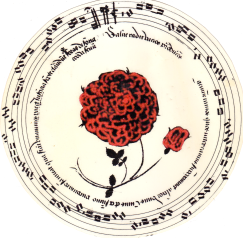 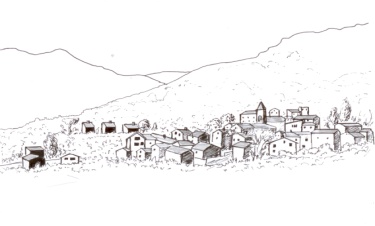 Eglise de Mauroul                                                                        (commune de Saint Julien)Les ensembles de flûtes douces de l'Association Musique AncienneSamedi 13 juin à 17h30Programme varié de musique du XIème au XVIIIème siècle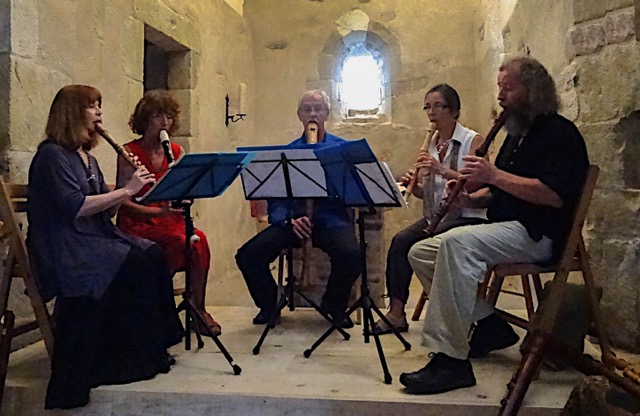 Entrée libre, Le concert, organisé par La Masade de Mauroul, sera suivi du verre de l'amitié.Association Musique Ancienne         06 74 42 80 88      musancienne@gmail.com